Месячник безопасного труда  при производстве лесосечных работ и работ по деревообработке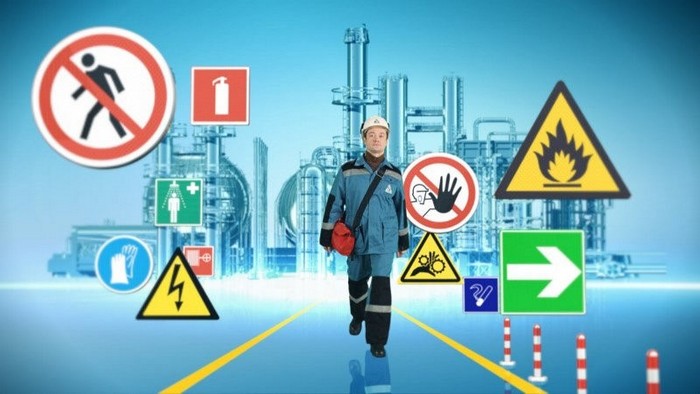 В целях профилактики производственного травматизма с 1 сентября по 30 сентября 2022 г. проводится месячник безопасного труда при производстве лесосечных работ и работ по деревообработке.В ходе месячника руководителям организаций необходимо:Провести проверки соблюдения требований и норм охраны труда при выполнении данных видов работ;Проанализировать состояние и причины производственного травматизма, а также выполнение мероприятий, намеченных по результатам расследования несчастных случаев на производстве;Провести проверку соответствия рабочих мест, оборудования,  машин и механизмов требованиям норм и правил охраны труда и принять меры по устранению нарушений;Принять меры по запрещению производства работ, выполняемых с нарушениями требований, изложенных в нормативных документах по охране труда, и создающих угрозу для жизни Обеспечить в полном объеме работников полагающимися средствами индивидуальной защиты, непосредственно обеспечивающими безопасность трудаОбеспечить контроль за своевременным проведением: инструктажей по охране труда; проверок знаний по вопросам охраны труда у руководителей, специалистов организации и работников, занятых на работах с повышенной опасностьюВ срок до 16.09.2022г. провести внеплановые инструктажи по охране труда с работниками лесозаготовительных и деревообрабатывающих организаций, в которых зарегистрированы несчастные случаи на производстве с тяжелыми последствиямиВ срок до 30.09.2022 г. представить в управление по труду, занятости и социальной защите горисполкома информацию о результатах проведения месячника Выполняя требования законодательства об охране труда, можно не только избежать несчастные случаи, но и сделать условия труда работников здоровыми и безопасными.